Domenica 27 Agosto 2017*/**/***/****  ricognizione unicaIl comitato organizzatore NON RISPONDE di eventuali furti e/o danni subiti nei parcheggi o nelle scuderie .!! PARCHEGGI E SCUDERIE NON CUSTODITI !!MAGGIOREInizio ore   7.304 anni *A seguire5 anni *A seguire6 anni Circa ore 10.30C 145 G.P.A seguireC 135 fasi c.A seguireC 130 tempo **A seguireC 125 tempo **Circa ore 16.00C 120 fasi c. ***A seguireC 115 fasi c. ***A seguireB110 fasi c./ B100 fasi c./ B90 prec.****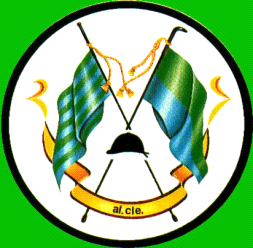 